Atodiad A Deddf Llesiant Cenedlaethau'r Dyfodol (Cymru) 2015 5 Ffordd o Weithio 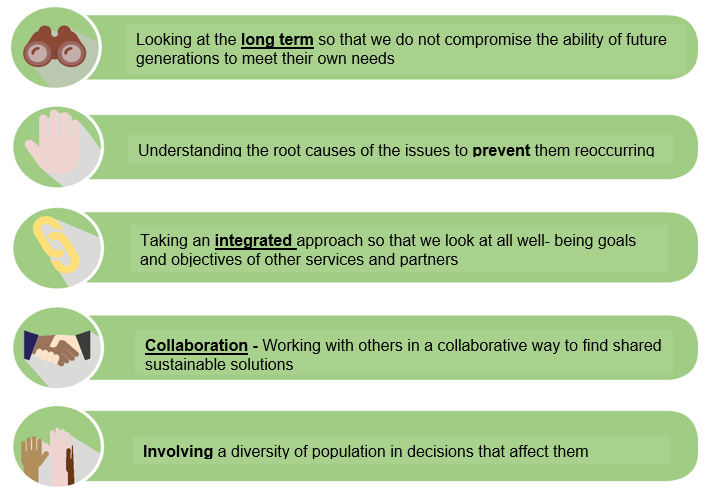 Amlinellir arfer caffael Cyngor Sir Caerfyrddin i fynd i'r afael â nodau'r ddeddf fel a ganlyn: Cyngor Sir Caerfyrddin 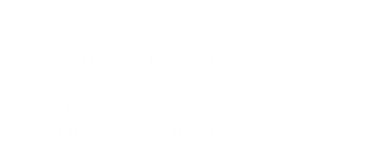 Ffurflen Cofnodi Tendr 
(ar gyfer pob ymarfer sydd dros £25,000) Cyngor Sir Caerfyrddin Ffurflen Cofnodi Tendr 
(ar gyfer pob ymarfer sydd dros £25,000) Nodwch fod yn RHAID anfon Taflen Flaen y Crynodeb hwn at gyfeiriad e-bost Cyllid (FinancialAssessments@sirgar.gov.uk), 
Iechyd a Diogelwch (IechydaDiogelwch@sirgar.gov.uk), Risg, John Tillman a Kim Baker Nodwch fod yn RHAID anfon Taflen Flaen y Crynodeb hwn at gyfeiriad e-bost Cyllid (FinancialAssessments@sirgar.gov.uk), 
Iechyd a Diogelwch (IechydaDiogelwch@sirgar.gov.uk), Risg, John Tillman a Kim Baker Cyfieithu i'r Gymraeg Mae'n RHAID i chi roi gwybod i'r Uned Gyfieithu ar unwaith y bydd gofyn am gyfieithu dogfennau ar gyfer pob Tendr sydd dros £75,000. Cadarnhewch -      Iawn	       		 Na	
		 Ddim yn berthnasol (llai na £75k) 			 e-bost: cyfieithu@sirgar.gov.uk Teitl y Tendr Crynodeb o'r Tendr 
(Rhowch grynodeb byr o'r gofyniad) Dyddiad Cychwyn Arfaethedig Hyd y Contract (gan gynnwys y cyfnod estynedig) Swyddog Arweiniol i benderfynu pa mor aml y cynhelir gwiriadau ariannol, yswiriant ac Iechyd a Diogelwch trwy gydol oes y Contract/Fframwaith/DPS a ddyfarnwyd. Gwerth Blynyddol y Contract/Fframwaith/DPS £Cyfanswm Gwerth y Contract/Fframwaith/DPS £Cadarnhewch os yw’r gwariant wedi'i adolygu ledled yr Awdurdod er mwyn canfod anghenion tebygYdy	Nac Ydy	A yw'r Contract/Fframwaith/DPS yn cael ei rannu'n Lotiau? (Rhowch fanylion) Ydy	Nac Ydy	Nifer y cyflenwyr i'w penodi i'r contract/fframwaith/DPS Swyddog Arweiniol Manylion Cyswllt y Swyddog Arweiniol Uwch-swyddog Caffael Manylion Cyswllt yr Uwch-swyddog CaffaelCrynodeb CaffaelCrynodeb CaffaelMath o Gontract (Unwaith yn Unig neu Adnewyddadwy) AdranMaes GwasanaethRheolwr CategorïauNodi AngenNodi AngenAm resymau cynaliadwyedd, cadarnhewch y canlynol:- Mae angen y Cynnyrch/Gwasanaeth hwn 
Ni ellir diwallu'r angen mewn unrhyw ffordd arall  Nid oes cynnyrch/gwasanaeth addas eisoes ar gael yn y Cyngor  Rhoddwyd ystyriaeth i'r broses waredu ar ôl hynny  Yr Achos Busnes Yr Achos Busnes Cadarnhewch fod cymeradwyaeth i symud ymlaen wedi cael ei rhoi, gan nodi'r dyddiad a gan bwy Ydy	Nac Ydy	
Enw'r Swyddog sydd wedi Cymeradwyo:                                       
Dyddiad: Cyngor Sir Caerfyrddin - Cadarnhewch fod y Ffurflen Cynnig Prosiect wedi cael ei chwblhau Ydy	Nac Ydy	A ydych wedi cynnal Dadansoddiad Risg? Ydw	Nac Ydw	Os nad ydych, a ydych yn fodlon nad oes angen Dadansoddiad Risg arnoch? Ydw	Nac Ydw	Y Broses Tendro Y Broses Tendro Cadarnhewch y Math o Ymarfer Caffael Dyfynbris yn llai na £75,000  		
Gweithdrefn Syml (yn llai na OJEU)	
Tendr RhGC ar agor (£75k CSC - UE)	
Tendr RhGC cyfyngedig (£75k CSC - UE)	
UE ar agor*				
UE cyfyngedig*				
Fframwaith CCS/Gwerth Cymru/NPS 	 
Arall (rhowch fanylion)			 ______________________ 
Os defnyddir Fframwaith, rhowch fanylion y fframwaith a'r rheswm dros ddefnyddio'r fframwaith: *Os yw'n uwch na throthwy'r UE, cadarnhewch a yw'n destun y canlynol: Rheoliadau Llawn		
Llai Manwl      		A oes Hysbysiad Gwybodaeth Ymlaen Llaw wedi cael ei roi? Oes	Nac Oes	Cadarnhewch yr hyn rydych yn ei Gaffael: Nwyddau		
Gwaith		
Gwasanaeth		Cadarnhewch a fydd y Tendr yn sefydlu Fframwaith Bydd	Na Fydd	Cadarnhewch a fydd y Tendr yn sefydlu DPS? Bydd	Na Fydd	Cadarnhewch a fydd y gofynion yn cael eu rhannu'n Lotiau Byddant	Na Fyddant	Os byddant, rhowch fanylion am y Lotiau: Os na fyddant, rhowch y rheswm dros beidio â'u rhannu'n Lotiau: Cadarnhewch pa mor hir y mae Prisiau Tendro yn parhau i fod yn ddilys 
_______ diwrnod Cadarnhewch a oes angen gwiriad DBS: Oes	Nac Oes	Cadarnhewch ble mae'r Caffael yn cael ei hysbysebu: Gwrthdaro Buddiannau Gwrthdaro Buddiannau Cadarnhewch a oes gan y Swyddog Arweiniol, unrhyw swyddog(ion) sy'n ymwneud â pharatoi tendrau neu aelodau'r panel gwerthuso, yn uniongyrchol neu'n anuniongyrchol, fudd ariannol, economaidd neu fudd personol arall y gellid ystyried ei fod yn peryglu eu didueddrwydd a'u hannibyniaeth yng nghyd-destun y weithdrefn gaffael. Oes	 Nac Oes	 Os oes, rhowch ragor o fanylion: Cydweithio Cydweithio Cadarnhewch a yw Cydweithio wedi cael ei ystyried? Os ydy, rhowch fanylion am y trefniant. Ydy	Nac Ydy	
Os yw Sir Gaerfyrddin yn arwain ar ymarfer Tendro ar y Cyd gyda sefydliad sector cyhoeddus arall, mae'n rhaid diffinio'r rolau a'r cyfrifoldebau o'r cychwyn cyntaf. Diffiniwch y berthynas: - 
Corff Prynu Canolog (CSC yn arwain)  Caffael ar y Cyd (Cyd-arweinwyr)         Rhowch fanylion pellach ynghylch pwy yw'r sefydliad(au) arall/eraill 
……….      Os nad yw Cydweithio wedi cael ei gynllunio, a oes cyfle i wneud hyn? Oes	Nac Oes	A oes cyfle i wneud rhagor o arbedion effeithlonrwydd posibl o ganlyniad i Gydweithio? Oes	Nac Oes	Goblygiadau o ran CyllidoGoblygiadau o ran CyllidoCadarnhewch a oes cyllid wedi cael ei sicrhau a nodwch y ffynhonnell: Oes	Nac Oes	
Cadarnhewch a oes unrhyw oblygiadau Ewropeaidd a/neu gyllid allanol eraill*? Oes	Nac Oes	* DS (CSC) Os oes goblygiadau cyllido allanol neu gyfalaf, cyfeiriwch hefyd at y Ddogfen Rheoli Cyfalaf, y Llawlyfr Grantiau i Brosiectau a'r Strategaeth Gyllido Allanol. Cadarnhewch a fydd y Caffael yn cael ei gyllido gan Gyfalaf, Refeniw neu'r ddau Cyfalaf		
Refeniw	
Y ddau		Cadarnhewch a fydd y Contract/Fframwaith yn brydles? 
(Gall fod goblygiadau gydag IFRS16) Bydd Na Fydd 	Os mai ‘Bydd’ yw’r ateb, cysylltwch â’r tîm cyllid trwy e-bostio crfinanceleasing@sirgar.gov.uk. Cymorth Gwladwriaethol Cymorth Gwladwriaethol A yw Cymorth Gwladwriaethol yn berthnasol?Ydy Nac Ydy	Cynaliadwyedd a Budd i'r Gymuned Cynaliadwyedd a Budd i'r Gymuned Cadarnhewch a yw/y bydd Asesiad Risg Cynaliadwy (SRA) wedi/yn cael ei gynnal? Ydy Nac Ydy	I gael cymorth ac arweiniad pellach ar Asesiadau Risg Cynaliadwy, cysylltwch â Kim Baker Os 'Nac Ydy', nodwch y rhesymau dros hynny. A yw Budd i'r Gymuned wedi cael ei ystyried? Ydy Nac Ydy	I gael cymorth ac arweiniad pellach ar Fudd i'r Gymuned, cysylltwch â Clare Jones (CSC) Os Nac Ydy, nodwch y rhesymau pam na fydd Budd i'r Gymuned yn cael ei gynnwys. Deddf Llesiant Cenedlaethau’r DyfodolDeddf Llesiant Cenedlaethau’r DyfodolRhoddwyd ystyriaeth i sut y gellir ymgorffori Deddf Llesiant Cenedlaethau'r Dyfodol yn y contract/fframwaith/DPS A yw'r gofyniad hwn wedi ystyried y 5 ffordd o weithio ac Amcanion Llesiant Sir Gaerfyrddin - gweler ATODIAD A Ydy Nac Ydy	I gael cymorth ac arweiniad pellach, cysylltwch â Robert James, Swyddog Cynllunio Perfformiad a Busnes Caethwasiaeth Fodern a Chyflogaeth Foesegol Caethwasiaeth Fodern a Chyflogaeth Foesegol Cadarnhewch a allai Caethwasiaeth Fodern a/neu Gyflogaeth Foesegol fod yn broblem yn y contract/fframwaith/DPS Gallai Na allai	Os gallai, ystyriwch amgáu cwestiynau perthnasol a/neu gymalau Telerau ac Amodau penodol yn y tendr. I gael cymorth ac arweiniad pellach ar Fudd i'r Gymuned, cysylltwch â Clare Jones (CSC) Cydraddoldeb a'r Iaith GymraegCydraddoldeb a'r Iaith GymraegCadarnhewch a yw Deddf Cydraddoldeb 2010 wedi cael ‘sylw priodol' wrth ddarparu’r gwasanaeth Ydy Nac Ydy	Swyddogion CSC - Cysylltwch â Llinos Evans, Swyddog Polisi a Phartneriaeth i drafod gofynion penodol. Cadarnhewch a ystyriwyd goblygiadau cyflawni gofyniad cwbl ddwyieithog? 
(Mae'n ofynnol i gynghorau gydymffurfio â Mesur y Gymraeg (Cymru) 2011) Do Naddo	DS. Wrth gynnal busnes gyda'r cyhoedd yng Nghymru, dylid trin y Gymraeg a’r Saesneg ar y sail eu bod yn gyfartal. Swyddogion CSC - Cysylltwch â Llinos Evans, Swyddog Polisi a Phartneriaeth i drafod gofynion penodol. TUPE TUPE Cadarnhewch a yw TUPE yn berthnasol i'r Ymarfer Tendro hwn Ydy Nac Ydy	Rhowch wybod os yw'r canlynol yn berthnasol A ymgymerwyd â'r gofyniad hwn yn fewnol o'r blaen? Do Naddo	Rhowch wybod os yw'r canlynol yn berthnasol Os yw'r gofyniad yn mynd i gael ei benodi i gontractwr, h.y. contractio allan neu gyflenwyr allanol, a fydd TUPE yn berthnasol? 
Bydd Na Fydd	Rhowch wybod os yw'r canlynol yn berthnasol Os yw'r gofyniad yn cael ei aildendro a bod y contract yn cael ei benodi i gontractwr newydd, a fydd TUPE yn berthnasol? Bydd Na Fydd	Iechyd a DiogelwchIechyd a DiogelwchA ymgynghorwyd â'r Tîm Iechyd a Diogelwch ynghylch gofynion Iechyd a Diogelwch ar gyfer y tendr? Do Naddo	 (Swyddogion CSC - Cysylltwch â'r Tîm Iechyd a Diogelwch trwy e-bostio IechydaDiogelwch@sirgar.gov.uk). e-Gaffael e-Gaffael A ystyriwyd dewisiadau eraill o ran Talu? Do Naddo	Os do, pa rai? Diogelu DataDiogelu DataA fydd y Cyngor yn rhoi Data Personol i'r contractwr, neu'n casglu data personol ar ein rhan? Bydd Na Fydd	Os bydd, rhaid i'r contractwr fod â mesurau technegol a sefydliadol priodol ar waith i ddiogelu'r data hyn, y mae'n rhaid eu nodi mewn Cytundeb Prosesu Data. Swyddogion CSC - Cysylltwch â John Tillman, Rheolwr Cwynion a Llywodraethu Gwybodaeth i drafod y gofynion cyfreithiol. A fydd y cynnyrch/gwasanaeth yn cynnwys casglu/defnyddio Data Personol (gwybodaeth yn ymwneud â pherson y mae modd ei adnabod)? Os felly, a fydd y cynnig yn gofyn am ddefnyddio technolegau newydd ac yn debygol o arwain at berygl sylweddol i hawliau a rhyddid yr unigolion? Bydd Na Fydd	Os bydd, mae'n rhaid cynnal Asesiad o'r Effaith ar Ddiogelu Data i nodi a lleihau unrhyw risgiau o ran preifatrwydd. Cysylltwch â John Tillman, Swyddog Diogelu Data a Gwybodaeth i ddechrau ar y broses hon neu i gael cyngor pellach os oes unrhyw amheuaeth. Meini Prawf Gwerthuso, Pwysoliadau ac Aelodau'r Panel Meini Prawf Gwerthuso, Pwysoliadau ac Aelodau'r Panel Rhowch fanylion am y Meini Prawf Gwerthuso a ddefnyddir, gan gynnwys pwysoliadau a'r rheswm dros rannu'r Pris/Cost ac Ansawdd. Yn unol â RHGC 8.3.1 - Mae angen i feini prawf gwerthuso pob ymarfer a arweinir gan CSC sicrhau bod o leiaf 70% yn seiliedig ar Bris. Lle nad yw hyn yn briodol rhaid cael cydsyniad Cyfarwyddwr y Gwasanaethau Corfforaethol. Cadarnhewch fod y Panel Gwerthuso wedi cael ei ddewis a rhestrwch enwau'r swyddogion: - Do Naddo	Cadarnhewch fod pwysoliadau'r Meini Prawf Gwerthuso a'r Dogfennau Tendro wedi cael eu cymeradwyo gan HOLL aelodau'r Panel Tendro. Do Naddo	Arbedion EffeithlonrwyddArbedion EffeithlonrwyddCadarnhewch y bydd unrhyw arbedion effeithlonrwydd o ran Rhyddhau Arian Parod yn cael eu monitro a'u hadrodd yn ystod cyfnod y contract. Bydd  Na Fydd  Cysylltwch â Chaffael i gael Templed o Adroddiad Mesur Arbedion Rheoli ContractauRheoli ContractauCadarnhewch y cytunwyd ar yr Amserlen Monitro Contractau i fonitro perfformiad yn ystod hyd y Contract/Fframwaith/DPS. Do Naddo Y Dewisiadau i'r Dyfodol Y Dewisiadau i'r Dyfodol Cadarnhewch y dyddiad(au) pryd y bydd angen ystyried ac adolygu strategaeth ymadael y contract a chynlluniau'r dyfodol 
Os yw'n Dendr yr UE, ystyriwch Hysbysiad Gwybodaeth Ymlaen Llaw - Cysylltwch â Chaffael ar ddechrau'r flwyddyn galendr. Adroddiad Gwerthuso Tendrau Adroddiad Gwerthuso Tendrau Cadarnhewch eich bod wedi cwblhau adran cyn hysbysebu'r Templed o Adroddiad Gwerthuso Tendrau Do Naddo   Cymeradwyaeth i Hysbysebu  Cymeradwyaeth i HysbysebuDyddiad y cyfarfod cyntaf gyda'r Swyddog Arweiniol: Llofnod y Prif Swyddog: Cymeradwywyd gan y Pen-swyddog / Rheolwr Categorïau: Dyddiad: 				
Gweler Atodiad 1 - Dogfennau Tendro (gan gynnwys y Meini Prawf Gwerthuso) Amcanion Llesiant Sir Gaerfyrddin Amcanion Llesiant Sir Gaerfyrddin Amcanion Llesiant Sir Gaerfyrddin 7 Nod Llesiant Cenedlaethol 7 Nod Llesiant Cenedlaethol 7 Nod Llesiant Cenedlaethol 7 Nod Llesiant Cenedlaethol 7 Nod Llesiant Cenedlaethol 7 Nod Llesiant Cenedlaethol 7 Nod Llesiant Cenedlaethol Amcanion Llesiant Sir Gaerfyrddin Amcanion Llesiant Sir Gaerfyrddin Amcanion Llesiant Sir Gaerfyrddin LlewyrchCydnerthedd Iachach Mwy cyfartal Cymunedau Cydlynus Diwylliant bywiog a'r Gymraeg Cyfrifoldeb Byd-eangDechrau'n Dda1Helpu i roi'r dechrau gorau mewn bywyd i bob plentyn a gwella eu profiadau yn gynnar mewn bywydDechrau'n Dda2Helpu plant i fyw bywydau iachusDechrau'n Dda3Cefnogi a gwella cynnydd a chyrhaeddiad yr holl ddysgwyrDechrau'n Dda4Sicrhau bod pob person ifanc mewn Addysg, Cyflogaeth neu Hyfforddiant ac yn dilyn llwybrau dysgu a gyrfaol cynhyrchiol.Dechrau'n Dda5Trechu tlodi drwy wneud popeth o fewn ein gallu i'w atal, gan helpu pobl i gael gwaith a gwella bywydau'r rheiny sy'n byw mewn tlodiByw'n Dda5Trechu tlodi drwy wneud popeth o fewn ein gallu i'w atal, gan helpu pobl i gael gwaith a gwella bywydau'r rheiny sy'n byw mewn tlodiByw'n Dda6Creu mwy o swyddi a thwf ledled y sirByw'n Dda7Cynyddu faint o dai rhent a thai fforddiadwy sydd ar gaelByw'n Dda8Helpu pobl i fyw bywydau iach (mynd i'r afael ag ymddygiad peryglus a gordewdra)Byw'n Dda9Cefnogi cysylltiadau da â ffrindiau, y teulu a chymunedau mwy diogelHeneiddio'n Dda9Cefnogi cysylltiadau da â ffrindiau, y teulu a chymunedau mwy diogelHeneiddio'n Dda10Cefnogi'r nifer cynyddol o bobl hŷn er mwyn iddynt gadw'u hurddas a'u hannibyniaeth wrth iddynt heneiddioHeneiddio'n Dda11Ymagwedd ledled y Cyngor tuag at gefnogi Heneiddio'n Dda yn y SirMewn Amgylchedd Iach, Diogel a Llewyrchus12Gofalu am yr amgylchedd nawr ac ar gyfer y dyfodolMewn Amgylchedd Iach, Diogel a Llewyrchus13Gwella seilwaith a chysylltedd priffyrdd a thrafnidiaethMewn Amgylchedd Iach, Diogel a Llewyrchus14Hyrwyddo'r Iaith Gymraeg a Diwylliant Cymru15Adeiladu Gwell Cyngor a Gwneud Gwell Defnydd o AdnoddauNodau LlesiantGweithgaredd Caffael Cymru Lewyrchus Cynnal a datblygu perthnasoedd presennol gyda chyflenwyr lleol wrth gynyddu sylw i gyflenwyr llai. Cefnogi busnesau bach a chanolig, busnesau cymdeithasol a chydweithfeydd i weithio gyda'i gilydd i wneud cais ar y cyd am gontractau. Cefnogi datblygu sgiliau trwy ymgorffori cymalau Budd i'r Gymuned mewn contractau (lle bo hynny'n berthnasol). Creu strategaethau lotiau a pharthau sy'n cefnogi'r economi leol a busnesau bach a chanolig, busnesau cymdeithasol a gwneud ceisiadau ar y cyd. Archwilio atebion arloesol i leihau'r defnydd o garbon. Lleihau, ailddefnyddio ac ailgylchu lle bo hynny'n ddiogel ac yn bosibl. Cwmpasu cytundebau prynu deinamig fel ffordd o agor y contract yn ystod ei hyd a hyrwyddo arloesedd. Talu cyflenwyr cyn pen 30 diwrnod ar ôl derbyn yr anfoneb. Llunio canllawiau “Sut i Dendro” i gyflenwyr. Cymru Gydnerth Cefnogi cydweithredu ar draws sector cyhoeddus Cymru i wneud arbedion maint a sicrhau gwerth am arian. Cynyddu'r cyfleoedd i ddod o hyd i bethau yn lleol ac yn rhanbarthol. Ystyried datblygu cynaliadwy yn y meini prawf dyfarnu mewn contractau mwy (lle bo hynny'n berthnasol). Ymgysylltu â Busnes Cymru i gynnal digwyddiadau ymgysylltu â chyflenwyr yn rheolaidd a chynnal gweithdai 'sut i dendro'. Hysbysebu pob cyfle dros £25,000 ar GwerthwchiGymru. Cynnal cymorthfeydd caffael ar gyfer cwmnïau lleol. Cymru IachachDefnyddio dull cyfannol i ystyried gwasanaethau atal er mwyn lleihau'r angen i fynd i wasanaethau statudol. Trwy fethodoleg ar gyfer gwerthuso tendrau, sicrhau bod cynhyrchion o’r ansawdd gorau posibl i wella ansawdd bywyd dinasyddion. Ystyried cynhyrchion bwyd amgen ac iachach. Chwilio am gyfleoedd noddi ar gyfer digwyddiadau chwaraeon. Cymru sy’n Fwy CyfartalGwella cyfleoedd cyflogaeth trwy gynnwys cymalau Budd i'r Gymuned mewn contractau (lle bo hynny'n berthnasol). Bydd yr holl staff Caffael yn cael hyfforddiant e-ddysgu ar Gyflogaeth Foesegol. Ceisio cyfleoedd i gadw contractau. Rhoi'r gallu i fentrau cymdeithasol gystadlu a chyflenwi i'r Cyngor. Cymru o Gymunedau CydlynusGweithio i gynnwys dinasyddion yn y broses gaffael - datblygu a gwerthuso manylebau. Cynnwys cymalau Budd i'r Gymuned mewn contractau (lle bo hynny'n berthnasol). Cymru â diwylliant bywiog lle mae’r Gymraeg yn ffynnu Annog y gallu i gyflwyno tendrau trwy gyfrwng y Gymraeg a sicrhau na fydd y rhain yn cael eu trin yn llai ffafriol. Cynnwys cymalau contract penodol yn ymwneud â'r Gymraeg fel safon ym mhob tendr. Gosod gofynion o fewn contractau i ddarparu gwasanaethau trwy gyfrwng y Gymraeg lle bo angen. Cymru sy’n Gyfrifol ar Lefel Fyd-eangDefnyddio methodoleg costio bywyd cyfan i liniaru'r effaith amgylcheddol ar waredu eitemau. Rhoi gofynion Côd Ymddygiad Cyflogaeth Foesegol a Deddf Caethwasiaeth Fodern ar waith yn ein tendrau. Ystyried prynu cynhyrchion ag ardystiad moesegol (amgylcheddol a chymdeithasol) gan gynnwys cynhyrchion masnach deg. Sicrhau bod cyflenwyr o fewn system gyflenwi aml-haen yn cael eu rheoleiddio trwy'r gadwyn gyflenwi lawn. Annog defnyddio cynhyrchion amgen sy'n gydnaws â'r amgylchedd. Defnyddio cynhyrchion wedi'u hailgylchu nad ydynt yn cynnwys cemegau y gellir eu hailgylchu yng Nghymru. Lleihau danfoniadau i leihau ein hôl troed carbon. Lleihau argraffu a phostio a rhoi ystyriaeth bellach i ddefnyddio papur wedi'i ailgylchu o hyn ymlaen. 